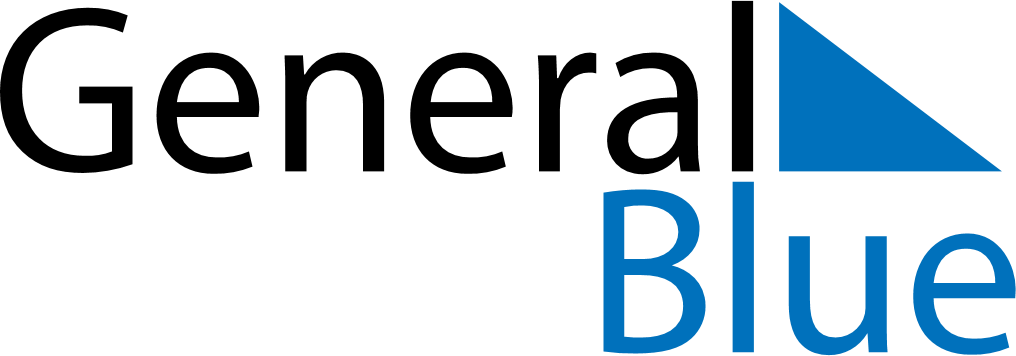 May 2029May 2029May 2029ZambiaZambiaMONTUEWEDTHUFRISATSUN123456Labour Day789101112131415161718192021222324252627African Freedom Day28293031